Taalschat 3 1   Na regen komt zonneschijn.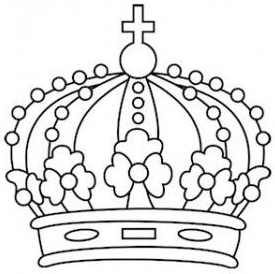       Na iets vervelends komt wel weer iets leuks. 2   Dat zet geen zoden aan de dijk.      Dat helpt niet zoveel. 3   Zoals de wind waait, waait mijn rokje.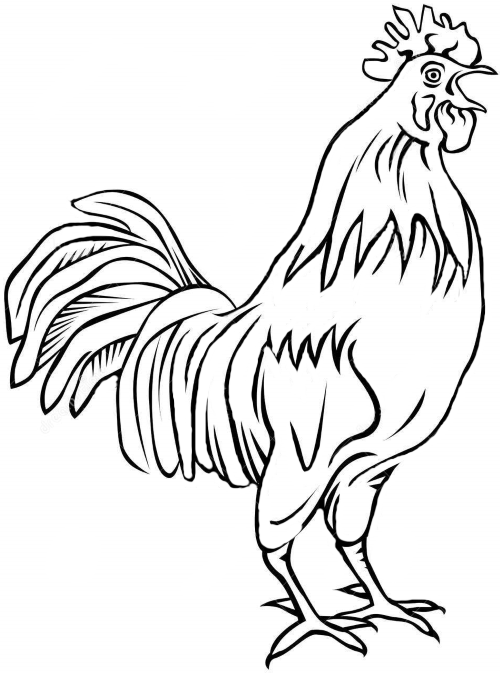       Het steeds met iedereen eens zijn. 4   Veel varkens maken de spoeling dun.      Hoe groter de groep, hoe minder iedereen krijgt. 5   De pot verwijt de ketel dat hij zwart ziet.      Iemand van iets beschuldigen, dat je zelf ook doet. 6   Iemand de hand boven het hoofd houden.      Iemand in bescherming nemen. 7   Zijn haan moet altijd koning kraaien.      Hij moet altijd de baas spelen. 8   In de nood leert men zijn vrienden kennen.      In moeilijke tijden merk je pas wie je echte vrienden zijn. 9   Twaalf ambachten en dertien ongelukken.      Steeds een ander beroep kiezen, maar niets wil lukken.10  Hoge bomen vangen veel wind.      Bekende personen met een belangrijke baan, krijgen veel kritiek. 1   advies - raad	 6   vitrine - etalage 2   letsel - verwonding	 7   vacuüm - luchtledig 3   kluis - safe	 8   poëzie - dichtkunst 4   neutraal - onpartijdig	 9   collecte - inzameling 5   offensief - aanvallend	10  defensief - verdedigend 1   collega - iemand met hetzelfde beroep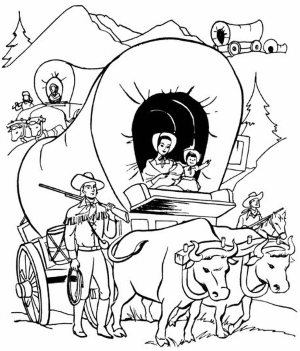  2   dompteur - iemand die wilde dieren temt 3   soldij - het loon van soldaten 4   bisdom - het gebied van een bisschop 5   werf - plaats waar schepen worden gebouwd 6   silo - opslagplaats voor graan 7   metro - ondergrondse trein, tram 8   sprint - snelle ren over korte afstand 9   steltloper - vogel met lange poten10  hangar - ruimte voor stalling van vliegtuigen11  emigreren - naar een ander land verhuizen12  immigreren - naar ons land verhuizen13  heelal - ruimte waarin alle hemellichamen zweven14  communicatie - het overbrengen van berichten15  alinea - stuk tekst tussen niet volle regels16  synoniem - een ander woord met dezelfde betekenis17  pionier - iemand die als eerste een nieuw gebied verkent18  ezelsbruggetje - trucje om iets gemakkelijker te onthouden19  marechaussee - legeronderdeel voor bewaking en beveiliging	20  tienkamp - atletiekwedstrijd met 10 verschillende onderdelen 1   ja en amen zeggen	11  van het kastje naar de muur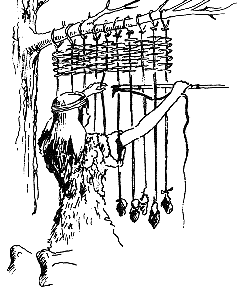  2   kort en goed	12  je moet kiezen of delen 3   man en paard noemen	13  bij hoog en laag zweren 4   van A tot Z gelogen	14  iets zwart op wit hebben 5   sinds jaar en dag	15  dat raakt kant noch wal 6   het is koek en ei	16  na veel passen en meten 7   hij is vel over been	17  kennen van haver tot gort 8   voet bij stuk houden	18  het is schering en inslag 9   in zak en as zitten	19  tekst en uitleg geven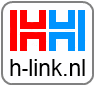 10  dat is water en vuur	20  moord en brand schreeuwen                                